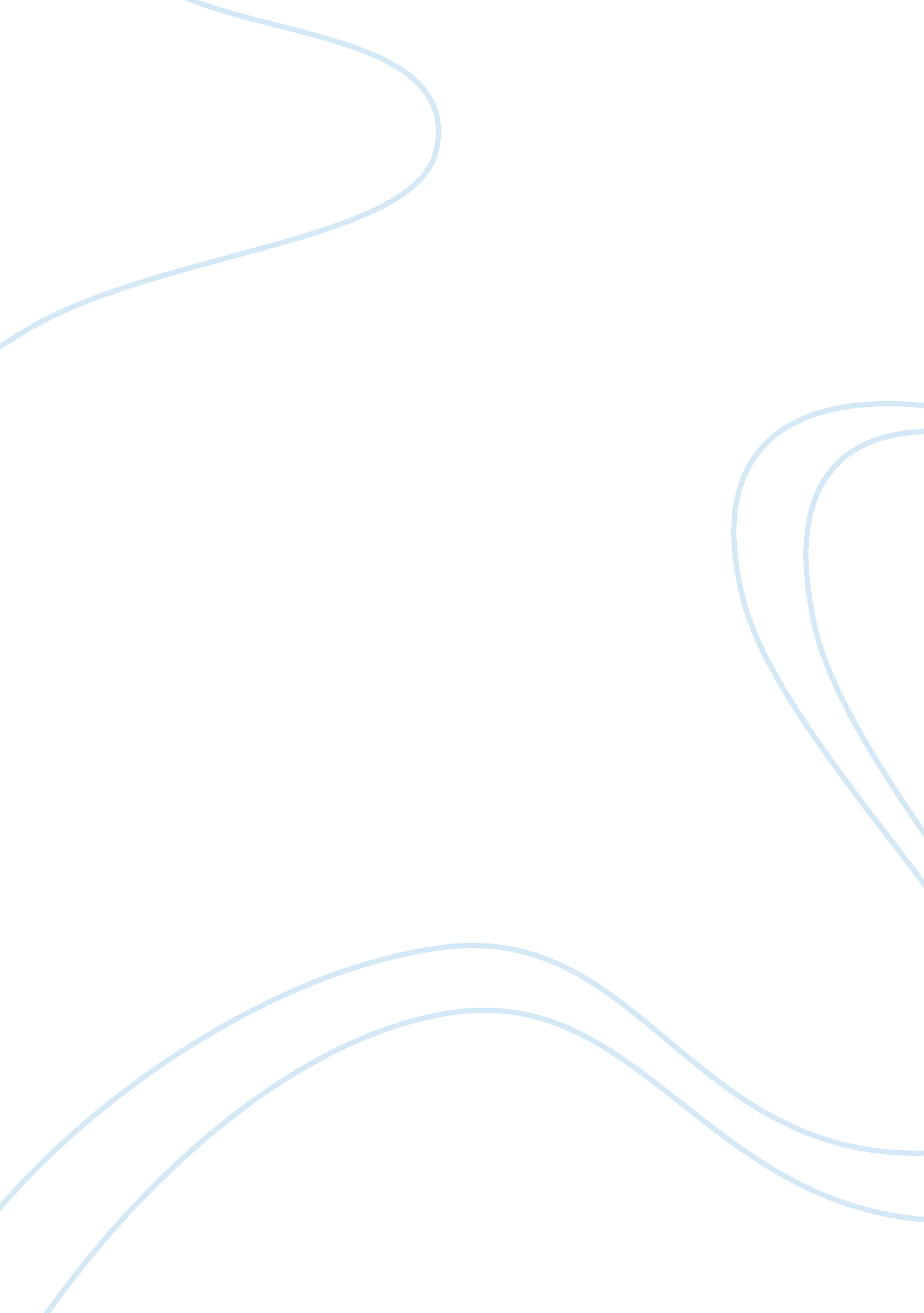 PipLinguistics, English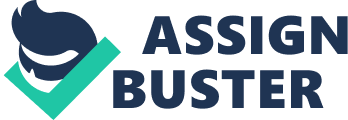 P. I. P I got a B in English after missing my peer review because I had come late that day. This gave me a reason to visit the English teacher as she always advised that I am always free to email her direct. She used to suggest that to study better for this class, I might want to concentrate more on the book as it has a clear explanations for all the assignments she used to give us. “ To be well prepared for class, do all the reading I ask you to do”. She said. I chose to talk to her not because was struggling with her subject but I am really determined to get an A in my final exam. 
English is my second language and I chose it because this was my second professor. Visiting her was to confirm how my progress was in grades and in class since we had not done the midterm grade. She said that textbook has all the details and also has great examples and exercises for each lesson we were covering, and that I should study and focused on the exercises paper she used to give us in class not only on the textbook and lastly I should simply focus on everything she said during the class. 
I was also afraid of getting my grade down because I missed a quiz because I did not know that we are going to have a quiz on that day. She said that the only way I was going to make up with my grades was to do well in the research paper, but deep in my heart I knew that I had to make it no matter what I felt at the moment. 
Works cited 
Magdalen, I. I.. Ana P.. Woodstock, N. Y.: Overlook Press, 19851983. Print 